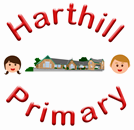 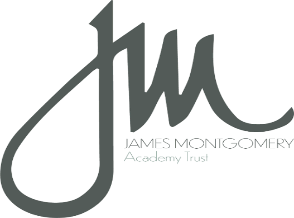 Permission for pupils to walk home unaccompaniedThe person with parental responsibility must complete and return this reply slip to school as soon as possible before the child first walks home alone. Name of Child: ............................................................................Class: ........................................ I wish to inform you that my child will be walking home from school, unaccompanied, on regular basis. I will notify you immediately should this arrangement change. I have read and understood the guidelines, systems and reasonable precautions set out in the ‘Collection and Walking Home’ Policy. I fully understand that once I give permission for my child to walk to and from school alone, the school is not responsible for my child’s actions or whereabouts once they are not on the school premises.If you are only given permission for child to walk on specific days, please note these details below. Signed: ......………………………………...................................Date: ....................................... …...Print Name: .................................................................................……………………………Specific Days OnlyTickMondayTuesdayWednesdayThursdayFriday